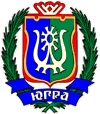 ДЕПАРТАМЕНТ ЖИЛИЩНО-КОММУНАЛЬНОГО КОМПЛЕКСА  И ЭНЕРГЕТИКИХАНТЫ-МАНСИЙСКОГО АВТОНОМНОГО ОКРУГА - ЮГРЫ              ул. Мира, дом 104, г. Ханты-Мансийск,	                              Телефон: (3467) 33-30-16Ханты-Мансийский автономный округ – Югра,			          Факс: (3467) 32-12-24                               (Тюменская область), 628007 			     Е-mail: jkh@admhmao.ruПОЯСНИТЕЛЬНАЯ ЗАПИСКАк проекту постановления Правительства Ханты-Мансийского автономного округа – Югры «Об утверждении нормативов потребления коммунальных услуг и нормативов потребления коммунальных ресурсов в целях содержания общего имущества в многоквартирных домах по электроснабжению на территории Ханты-Мансийского автономного округа – Югры»Проект постановления подготовлен в соответствии со статьей 157 Жилищного кодекса Российской Федерации, постановлениями Правительства Российской Федерации от 23 мая 2006 года № 306 «Об утверждении правил установления и определения нормативов потребления коммунальных услуг», от 6 мая 2011 года № 354 «О предоставлении коммунальных услуг собственникам и пользователям помещений в многоквартирных домах и жилых домов», постановлением Правительства Ханты-Мансийского автономного округа - Югры от 8 декабря 2006 года № 284-п «Об уполномоченном органе по определению нормативов потребления коммунальных услуг по электроснабжению при отсутствии приборов учета», постановлением Губернатора Ханты-Мансийского автономного округа – Югры от 22 декабря 2012 года №164 «О Департаменте жилищно-коммунального комплекса и энергетики Ханты-Мансийского автономного округа – Югры» в целях приведения нормативов потребления коммунальных услуг в соответствие с действующим федеральным законодательством. Порядок установления нормативов потребления коммунальных услуг и требования к их формированию регулируются Правилами установления и определения нормативов потребления коммунальных услуг, утвержденными постановлением Правительства Российской Федерации от 23 мая 2006 года № 306 «Об утверждении Правил установления и определения нормативов потребления коммунальных услуг» (далее – Правила №306). Условиями установления нормативов потребления коммунальных услуг (пункт 16б Правила №306) определено, что изменение нормативов осуществляется в случаях внесения изменений в Правила №306 в части, касающейся требований к составу нормативов, условий и методов их установления. Постановлением Правительства Российской Федерации от 17 декабря 2014 года №1380 «О вопросах установления и определения нормативов потребления коммунальных услуг» внесены изменения в Правила №306, в частности, добавлены формы для установления нормативов потребления коммунальных услуг, категории жилых помещений, для которых нормативы устанавливаются, структура нормативов и единицы их измерения. Применительно к услугам электроснабжения действуют формы таблиц 8, 9, 10 и 11 приложения 2 к Правилам №306.  В целях приведения нормативов потребления коммунальных услуг электроснабжения в соответствие с внесенными изменения в Правила №306, уполномоченный орган автономного округа Департамент жилищно-коммунального комплекса и энергетики Ханты-Мансийского автономного округа – Югры, с привлечением специализированной организации по государственному контракту, разработал нормативы потребления коммунальных услуг по электроснабжению в соответствии с проектом постановления.  В соответствии с Правилами №306 приоритетным методом обоснования нормативов потребления коммунальных услуг для жилых помещений и на общедомовые нужды многоквартирных домов является метод аналогов, при имеющихся данных приборного учета, отвечающих условиям представительности выборки для проведения необходимых расчетов. Проводимые на территории автономного округа энергосберегающие мероприятия в многоквартирных домах и жилых домах, привели к тому, что рассчитанный средний норматив потребления коммунальных услуг по электроснабжению снизился по отношению к действующему на 30%, и соответствует фактическому потреблению энергоресурса. Срок ввода в действие нормативов потребления коммунальных услуг по электроснабжению с 1 июля 2018 года обусловлен тем, что до 1 июля 2018 года индекс роста платы граждан составляет 0% при неизменности набора и объема потребляемых коммунальных услуг.В случае превышения предельных (максимальных) индексов изменения платы граждан за коммунальные услуги, утвержденных постановлением Губернатора Ханты-Мансийского автономного округа – Югры от 29.05.2014 №65, вызванного вводом в действие нормативов потребления коммунальных услуг по электроснабжению с 1 июля 2018 года, Департаменту жилищно-коммунального комплекса и энергетики Ханты-Мансийского автономного округа – Югры по согласованию с Региональной службой по тарифам Ханты-Мансийского автономного – Югры не позднее 1 июня 2018 года потребуется разработать механизм соблюдения установленных предельных индексов роста платы, и выйти с предложением внести соответствующие изменения в постановление Губернатора Ханты-Мансийского автономного округа – Югры от 29.05.2014 №65.В соответствии со статьей 13 Закона Ханты-Мансийского автономного округа от 25.02.2003 № 14-оз «О нормативных правовых актах Ханты-Мансийского автономного округа – Югры» принятие данного проекта постановления отнесено к компетенции Правительства Ханты-Мансийского автономного округа – Югры.Принятие данного проекта не потребует дополнительного внесения изменений в действующие нормативные правовые акты Ханты-Мансийского автономного округа – Югры, приостановления действия нормативных правовых актов Ханты-Мансийского автономного округа – Югры, а также не повлечет дополнительных расходов из бюджета Ханты-Мансийского автономного округа – Югры.Антикоррупционная экспертиза проекта проведена в соответствии с требованиями постановления Губернатора Ханты-Мансийского автономного округа – Югры от 8 декабря 2011 года № 175 «О Порядке проведения антикоррупционной экспертизы нормативных правовых актов Ханты-Мансийского автономного округа – Югры и проектов нормативных правовых актов Ханты-Мансийского автономного округа – Югры и признании утратившими силу некоторых постановлений Губернатора Ханты-Мансийского автономного округа – Югры», по результатам которой коррупциогенные факторы не выявлены.По результатам антикоррупционной экспертизы положения, содержащие коррупциогенные факторы, либо способствующие проявлению коррупции, в проекте постановления не выявлены.Информация, содержащаяся в данном проекте постановления Правительства автономного округа, не является конфиденциальной и подлежит размещению на едином официальном сайте органов государственной власти автономного округа.Проект подлежит опубликованию в Собрании законодательства Ханты-Мансийского автономного округа – Югры.И.о. директора                    	                                                          С.А. ЭрнстИсполнитель:Главный специалист-экспертотдела коммунальной инфраструктурыКранц Екатерина Витальевна, тел/факс 8 (3467) 32-65-05